PROCESSO SELETIVO – 05/2022Área de Conhecimento: Tecnologias da Informação aplicadas à BiblioteconomiaRESULTADO PRELIMINAR (*)Situação: Aprovado (A), Não Aprovado (NA), Não Compareceu (NC)Presidente da Banca: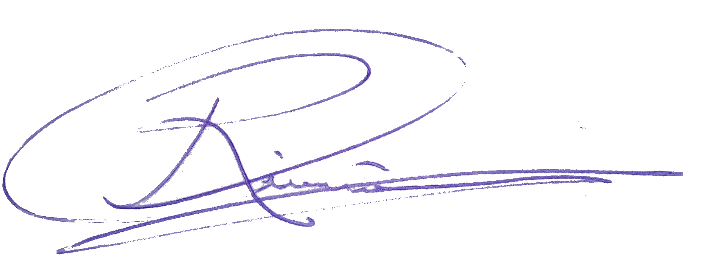 Divino Ignacio Ribeiro JrPresidente da Banca (nome e assinatura)NÚMERO DE INSCRIÇÃO DO CANDIDATONOME DO CANDIDATONOTA DA PROVA ESCRITANOTA DA PROVA DIDÁTICANOTA DA PROVA DE TÍTULOSMÉDIA FINALSITUAÇÃO(*)111KETRY GORETI FARIAS DOS PASSOS9,69,7610,09,8A463JAQUELINE COSTA ALVES7,24,366,96,0NA